OLKA Oulun opiskelijarekisterin seloste Mikä rekisteriOpiskelijarekisteri, OLKA Ouluun hakevat opiskelijat Miten tietoja käsitelläänSähköisesti, huolellisuutta noudattaen. Kenen kanssa tietoja käsitellään ja minkälaisilla sopimuksilla Tietoja käsittelee vain projektihenkilöstö. Vastuuhenkilöt: rekisterinpitäjä ja käsittelijät, ketkä pääsevät tietoihin Rekisterinpitäjä: Pohjois-Pohjanmaan sosiaali- ja terveysturvayhdistys ryKäsittelijät: Annamaija Saastamoinen Ja Helena PeussaTietojen välityksen polku/prosessi Opiskelija täyttää tiedot nettilomakkeelle, josta projektityöntekijä käy ne katsomassa. Projektihenkilöstö sopii yhdessä, kutsutaanko opiskelija haastatteluun ja kumpi on yhteydessä opiskelijaan. Tietopyyntöihin vastaava henkilöTietopyyntöihin vastaa järjestökoordinaattori Annamaija SaastamoinenMitä ja miten tietoa käsitellään, missä riskejä Näitä tietoja kerätään sähköisellä lomakkeella (Google): Mitä haluaa tehdä hankkeessa, harjoittelun laajuus ja ajankohta, koulutusohjelma, minkä vuoden opiskelija, nimi, puhelinnumero, sähköposti, opettajan nimi, opettajan puhelinnumero ja opettajan sähköposti ja muita terveisiä.Projektityöntekijä käy lukemassa tulleet tiedot. Hän kopioi opiskelijan sähköpostiosoitteen yhteydenpitoa varten. Kun opiskelijaan on oltu yhteydessä, merkataan tiedot käsitellyksi.Riskinä on internetin tietoturvariskit.Kenelle tietoa toimitetaan tai näytetään, riskit Tietoja ei toimiteta tai näytetä muille kuin projektihenkilöstölle, ei riskiä.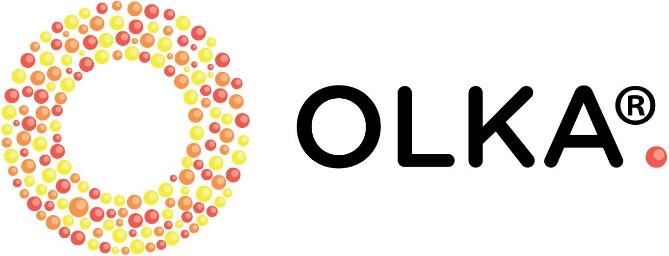 Rekisteriseloste päivitetty 4/2022.